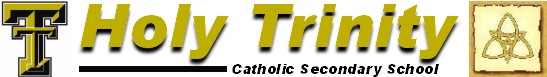 SPECIALIST HIGH SKILLS MAJOR (SHSM) Program ApplicationHoly Trinity offers the Specialist High Skills Major (SHSM) Program in Arts & Culture, Business Leadership, and Transportation.  The SHSM is a Ministry-approved program that allows students       to focus their learning on a specific economic sector, while meeting the requirements of the        Ontario Secondary School Diploma and graduating with a Specialist Red Seal on their Diploma.                  This career-focused program is designed to help prepare students for the transition from                 secondary school to apprenticeship training, college, university or the workplace. Next Steps    	Choose courses with your Lead Teacher that will fulfill your SHSM course requirementsWhen filling out your option sheet for next year check the SHSM box in MyBlueprint Arrange an interview with the Program Lead Teacher for acceptance into the ProgramOnce accepted to the program make a sign-in appointment with Mr. MacPherson in Guidance SHSM ComponentsBundled Credits: 4 “major” credits in the identified sector in Grade 11 & Grade 12 and supporting Math, English and other creditsContextualized Learning Activities: Innovation, creativity and entrepreneurship (ICE) trainingCertifications & Awareness Training: Sector-recognized certifications related to sector (ie. 1st Aid, CPR, WHMIS)Experiential Learning: Coop (2 credits) related to sector, job-shadowing, field tripsReach Ahead Experiences: Ranging from a few hours to full courses (dual credit programs)Student InformationStudent InformationStudent InformationName:OEN:Date:Student Email:Student Phone#: Student Signature: Parent/guardian Email:Parent/guardian Phone#:Parent/Guardian Signature:Current Grade:Pathway (circle one): Apprenticeship / College / University / WorkplacePathway (circle one): Apprenticeship / College / University / WorkplaceSHSM Program (circle one): Arts & Culture / Business Leadership / TransportationSHSM Program (circle one): Arts & Culture / Business Leadership / TransportationSHSM Program (circle one): Arts & Culture / Business Leadership / TransportationProgram Lead Teacher:  Mr. Galante / Mr. Finan / Mr. BalechProgram Lead Teacher:  Mr. Galante / Mr. Finan / Mr. BalechProgram Start Date: 